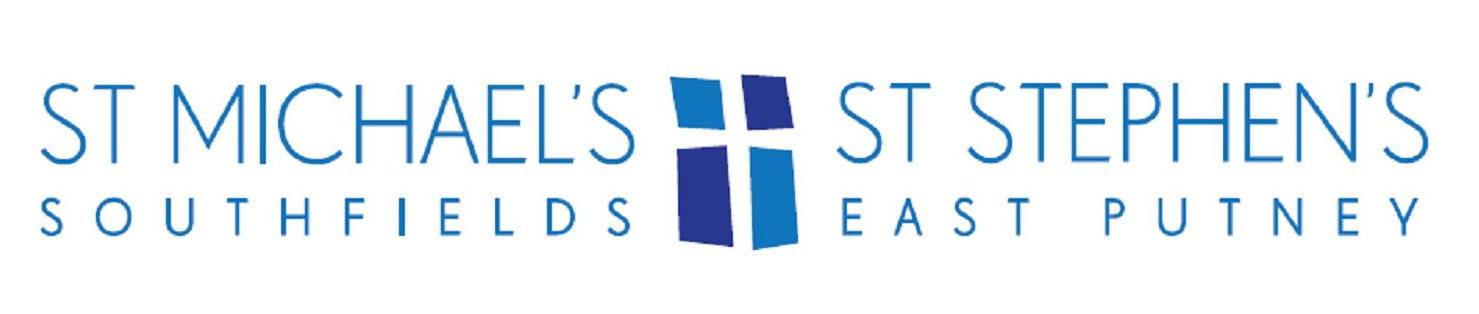 JOB APPLICATION FORM								CONFIDENTIALSECTION 1SECTION 2What is your present employment? Please give some description of the work.SECTION 3  Responsibilities in the wider churchPlease indicate tasks undertaken for your church community or wider voluntary workSocial ActionDescribe your experience of work in this areaLeadership StyleWhat are your reasons for applying for this post and why you would be suitable?What are your strengths and what areas would you like to develop?What do you see as the main challenges for local people in need and how can the church address this?What is your experience of working as part of a team and what makes you a good team player?SECTION 4Other skillsPlease include any other experience you think may be relevantHobbies and interestsSECTION 5  Have you ever been convicted or cautioned with respect to a criminal offence? YES/NOBecause of the nature of the work for which you are applying, this post is exempt from the provisions of Section 4(2) of the Rehabilitation of Offenders Act 1974 by virtue of the Rehabilitation of Offenders Act 1974 (Exceptions) Order 1975. This means that you are not entitled to withhold information about convictions which for other purposes are 'spent' under provisions of the Act. In the event of employment, failure to disclose such convictions could lead to disciplinary action being taken.  Any information will be treated in the strictest confidence and used solely in relation to this application. This position involves substantial access to children and young people and therefore a system of checking police records for possible criminal background will be implemented.If your answer is "Yes" please give full detailsSECTION 6Health:Please mention any disability or health problem of you or a member of your immediate family which affects, or may in future affect, your field of work.Personal Situation:Do you have any family members or dependents who would be relocating with you?Where did you hear of this post?SECTION 7References:Please give names and addresses of two persons to whom reference can be made.  One should be clerical and one lay. Please obtain their permission.Signature……………………………………………………………………		Date…………………………………………………………………………NOTES:Travelling expenses and subsistence allowance will be available to candidates selected for interview.								Please return to:Application for the post of:Social Action ManagerSurnameChristian  NamesAddress Home TelephoneEmail Mobile Telephone TelephoneNameOccupationAddressEmailClosing date for applications31 March 2019Kate ElliottSt Michael’s Church71 Wimbledon Park RoadLondon SW18 5TT kate@stmikes-ststeves.org.ukKate ElliottSt Michael’s Church71 Wimbledon Park RoadLondon SW18 5TT kate@stmikes-ststeves.org.ukInterviews dates Week beginning 23 AprilKate ElliottSt Michael’s Church71 Wimbledon Park RoadLondon SW18 5TT kate@stmikes-ststeves.org.uk